平成２９年度　岐阜女子大学公開講座　学芸員資格講座　申込書　　　　　　　　　　　　　　　　　　　　　　　　　　　　　　　　　各科目の申込必着日まで受付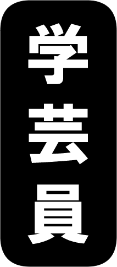 受講科目のNoに○をつけてください。※講師等の都合により、一部変更することがありますので、ご了承ください。※受講者数が5名未満の場合、原則として、開講を中止いたします。(その場合、申込者にはご連絡いたします。)※申込みは郵送でお願いいたします。〒500-8813　岐阜県岐阜市明徳町10番地 杉山ビル4階　　　　　　岐阜女子大学　文化情報研究センター 「公開講座 学芸員資格講座」係ふりがなふりがなふりがな生 年 月 日生 年 月 日性別氏　名 年 　　月 　　日 年 　　月 　　日男 ・ 女住　所　〒TEL 　　　　　－　　　　　　－　　　　　　　住　所　〒TEL 　　　　　－　　　　　　－　　　　　　　住　所　〒TEL 　　　　　－　　　　　　－　　　　　　　住　所　〒TEL 　　　　　－　　　　　　－　　　　　　　住　所　〒TEL 　　　　　－　　　　　　－　　　　　　　住　所　〒TEL 　　　　　－　　　　　　－　　　　　　　E-mail(携帯アドレス可)※ﾄﾞﾒｲﾝ指定ﾒｰﾙ受信可否設定をしている方は、「gijodai.ac.jp」からのﾒｰﾙを受け取れるよう設定して下さい。E-mail(携帯アドレス可)※ﾄﾞﾒｲﾝ指定ﾒｰﾙ受信可否設定をしている方は、「gijodai.ac.jp」からのﾒｰﾙを受け取れるよう設定して下さい。E-mail(携帯アドレス可)※ﾄﾞﾒｲﾝ指定ﾒｰﾙ受信可否設定をしている方は、「gijodai.ac.jp」からのﾒｰﾙを受け取れるよう設定して下さい。E-mail(携帯アドレス可)※ﾄﾞﾒｲﾝ指定ﾒｰﾙ受信可否設定をしている方は、「gijodai.ac.jp」からのﾒｰﾙを受け取れるよう設定して下さい。E-mail(携帯アドレス可)※ﾄﾞﾒｲﾝ指定ﾒｰﾙ受信可否設定をしている方は、「gijodai.ac.jp」からのﾒｰﾙを受け取れるよう設定して下さい。E-mail(携帯アドレス可)※ﾄﾞﾒｲﾝ指定ﾒｰﾙ受信可否設定をしている方は、「gijodai.ac.jp」からのﾒｰﾙを受け取れるよう設定して下さい。勤務先勤務先勤務先勤務先最終学歴最終学歴№開設科目開講日程開講日程開講日程申込必着日1博物館資料保存論5/27（土）・6/3（土）・6/10（土）・6/17（土）5/27（土）・6/3（土）・6/10（土）・6/17（土）5/27（土）・6/3（土）・6/10（土）・6/17（土）5/17(水)2博物館経営論6/4（日）・6/24（土）・6/25（日）6/4（日）・6/24（土）・6/25（日）6/4（日）・6/24（土）・6/25（日）5/24（水）3博物館概論9/2（土）・9/16（土）・9/23（土・祝）・9/24（日）9/2（土）・9/16（土）・9/23（土・祝）・9/24（日）9/2（土）・9/16（土）・9/23（土・祝）・9/24（日）8/23(水)4博物館教育論12/2（土）・12/3（日）・12/9（土）・12/10（日）12/2（土）・12/3（日）・12/9（土）・12/10（日）12/2（土）・12/3（日）・12/9（土）・12/10（日）11/22(水)5博物館実習<現地実習含む>7/29（土）・7/30（日）・8/5（土）・8/6（日）・9/9（土）・10/7（土）・10/21（土）・11/11（土）・11/23（木・祝）・2/20（火）・2/21（水）・2/22（木）7/29（土）・7/30（日）・8/5（土）・8/6（日）・9/9（土）・10/7（土）・10/21（土）・11/11（土）・11/23（木・祝）・2/20（火）・2/21（水）・2/22（木）7/29（土）・7/30（日）・8/5（土）・8/6（日）・9/9（土）・10/7（土）・10/21（土）・11/11（土）・11/23（木・祝）・2/20（火）・2/21（水）・2/22（木）5/31（水）